BPJF 2018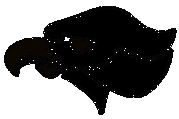 Where TraditionMeets ExcellenceBethel Park Junior Football Coaching Application(Must be returned to )Contact Information:Please check the age group(s) you would like to coach:Please provide your football coaching experience including community, age group, and position (attach additional sheets or write on back if necessary).Please list coaching clinics you have attended.Personal football playing experience (level and years):High School	yrs	College	yrs	Professional	yrsOther sports played and experience (level and years)What other sports have you coached and for how long?Name:	 	Name:	 	Address:	 	Address:	 	Home Phone:	 	Cell Phone:   ________________________   Daytime Phone:   	Email Address:  	Termite, 6-7Tiny Mite, 8-9Mighty Mite, 10-11Mighty Mite, 10-11Big Mac, 12        Big Mac 13   Please check your desired coaching position:   Please check your desired coaching position:   Please check your desired coaching position:Head CoachHead CoachAssistant Coach